				ENGLISH 2CP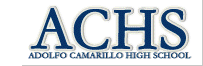 ADOLFO CAMARILLO HIGH SCHOOLCOURSE INFORMATION SPRING 2014-2015Welcome to Spring Semester at ACHS. I hope everyone is ready for a fresh start and a new opportunity to work hard and learn. I am pleased to be working with everyone for the semester.This semester will include:Literature:Allegory of the Cave, PlatoLord of the Flies, William GoldingNight, Elie WieselWriting:Journal WritingLiterature Response EssaysBusiness LettersExpository and Narrative WritingComparison-Contrast EssaysPersuasive EssaysMLA DocumentationVocabulary:Contextual vocabulary will be studied when applicable (see handout).Grammar:Daily Oral Language (see handout).Sentence StructurePunctuation and CapitalizationParts of SpeechNote: Lessons will be constructed to prepare for the HSEE.Note: Lessons will be designed to incorporate the California Content Standards daily.Classroom Expectations:Be Prompt: you must be in your assigned seat when the bell rings or else you will be marked tardy. Too much time is wasted when the entire class must wait for last minute students to arrive and get settled.Be Prepared: the following is a list of materials required each day of class unless told otherwise. Please have these no later than ___________________.Textbook/assigned readingLined Paperpens (blue, black and red only)composition book/spiral notebook3 different color highlightersthree-ring binder for this class onlyfive tabsNote: 	Work to be done in ink only (blue or black).			Work is NOT to be done in pencil.			Journals will be kept in class.			Materials will not be provided if forgotten.			Pop material checks will be held. Be prepared every day.Be respectful towards yourself and others.No cell phones, IPODS, CD players, etc. Electronic devices used for entertainment purposes in the classroom will be taken away and given to administration (see ACHS rules). They are to be in backpacks with alarms and ringers OFF/Silent. If they are seen or heard they will be taken away and turned into the administration.Food or drinks are to be consumed outside of classroom (water is an exception).Make up and/or personal grooming completed outside of class. Please be respectful and appropriate.Profanity and/or horseplay prohibited and totally inappropriate in the classroom. Points will be deducted for inappropriate behavior and language.Teacher dismisses the class- not the bell.You are responsible and accountable for missing assignments. I post your grades bi-monthly. I DO NOT ACCEPT LATE WORK.Students are accountable for having read the ACHS handbook and understanding the attendance and tardy policy therein.If you have an excused absence, you have three school days to complete any missing work. This includes homework, tests and quizzes. Do not use class time. See me before or after class. Test or quiz make ups will be allotted time before school. Make ups being no later than  when arranged.If you have an unresolved absence, you may not make up missing work. Excessive unresolved absences affect your grade. The teacher has the right to fail a student with eight unresolved absences or ten unexcused tardies (see ACHS rules).Research papers and other projects with specific deadlines will not be allotted make-ups. The deadline is when it is due. The assignments may be submitted via email, dropped off in the front office, or turned in by another student.Bathroom passes are easily abused and will be closely monitored. Be smart and go in between classes or at the breaks. Any health concerns requiring further consideration, please see me.Extra Credit is available for students that are doing the class work but needing additional points. Extra Credit will not be given to students that ignore the work load. See me for additional assignments throughout the semester.I am available daily before school at . If you need additional help, my email address is bryn.carey@ouhsd.k12.ca.us feel free to contact me anytime. Correspondence via email is the easiest way to reach me. Let your parents know my address as well.My homework assignments are posted online at bcareyachseng2.weebly.comGrade challenges must be put into writing and submitted to me within one week of a returned grade accompanied by original graded assignment.Work days will be given to help assist you in keeping up with my work load. These days are given and can be used for other class work as well. If at any other time you are found working on other class assignments, it will be taken away and disposed of. Besides the assigned work days, my class should only be used to accomplish my work.I do not accept incomplete work. Incomplete work will receive a “0” and cannot be redone.Completed assignments (with a few exceptions) may be redone. Redos are due within three days of receiving the assignment back. The highest grade will be placed in the grade book.Task-teaming is allowed for pre-determined assignments. This means that two people can work together to complete the assignment; however, you must agree to accept the same grade on the project.Plagiarism is defined as any academic compromise. Copying another student’s homework, assignments, author’s work uncited, as well as turning in any work of another under the presumption of it being original. Any acts of plagiarism will be severely dealt with. See ACHS Policy.I do not anticipate having any issues with the aforementioned expectations in my classroom. However, in the event that there is a problem, the following is a list of actions that I will take in the class:Verbal warningClass detention before schoolPhone call home Disciplinary referralSchool conference (see ACHS rules)Grade Scale90-100 % A80-89% B70-79% C56-69% D55% -lower F*Note: The content of this syllabus is subject to change in accordance with the needs of the class and/or instructor.Signature PageI have read the aforementioned expectations for Mrs. Carey’s Spring Semester, English 2 class. I understand all requirements and rules. I sign below accepting the responsibility and commitment to abide by the above requirements._________________________________				____________Student signature							Date_________________________________				____________Parent signature							Date__________________________________Email AddressMRS. BRYN CAREY(805)389-4367AVAILABLE TIME- 7:30 AM and at LunchROOM L-4bryn.carey@ouhsd.k12.ca.usWORK EMAIL ADDRESSbcareyachseng2.weebly.comHOMEWORK SITE